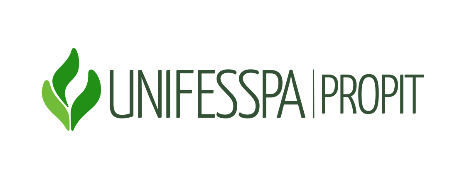 SERVIÇO PÚBLICO FEDERALUNIVERSIDADE FEDERAL DO SUL E SUDESTE DO PARÁPRÓ-REITORIA DE PÓS-GRADUAÇÃO, PESQUISA E INOVAÇÃO TECNOLÓGICAMODELO DE PLANO DE TRABALHO –PIBITI/CNPq/FAPESPA/UNIFESSPADepartamento: Departamento: Departamento: Departamento: Departamento: Departamento: Departamento: Departamento: Departamento: Departamento: Departamento: Departamento: Departamento: Unidade: Unidade: Unidade: Unidade: Unidade: Unidade: Unidade: Unidade: Unidade: Unidade: Unidade: Unidade: Unidade: Título do Projeto de Pesquisa:Título do Projeto de Pesquisa:Título do Projeto de Pesquisa:Título do Projeto de Pesquisa:Título do Projeto de Pesquisa:Título do Projeto de Pesquisa:Título do Projeto de Pesquisa:Título do Projeto de Pesquisa:Título do Projeto de Pesquisa:Título do Projeto de Pesquisa:Título do Projeto de Pesquisa:Título do Projeto de Pesquisa:Título do Projeto de Pesquisa:Resumo do Projeto de Pesquisa:Resumo do Projeto de Pesquisa:Resumo do Projeto de Pesquisa:Resumo do Projeto de Pesquisa:Resumo do Projeto de Pesquisa:Resumo do Projeto de Pesquisa:Resumo do Projeto de Pesquisa:Resumo do Projeto de Pesquisa:Resumo do Projeto de Pesquisa:Resumo do Projeto de Pesquisa:Resumo do Projeto de Pesquisa:Resumo do Projeto de Pesquisa:Resumo do Projeto de Pesquisa:Título do Plano de Trabalho:Título do Plano de Trabalho:Título do Plano de Trabalho:Título do Plano de Trabalho:Título do Plano de Trabalho:Título do Plano de Trabalho:Título do Plano de Trabalho:Título do Plano de Trabalho:Título do Plano de Trabalho:Título do Plano de Trabalho:Título do Plano de Trabalho:Título do Plano de Trabalho:Título do Plano de Trabalho:Área do Conhecimento:Área do Conhecimento:Área do Conhecimento:Área do Conhecimento:Área do Conhecimento:Área do Conhecimento:Área do Conhecimento:Área do Conhecimento:Área do Conhecimento:Área do Conhecimento:Área do Conhecimento:Área do Conhecimento:Área do Conhecimento:Resumo:Resumo:Resumo:Resumo:Resumo:Resumo:Resumo:Resumo:Resumo:Resumo:Resumo:Resumo:Resumo:Objetivo geral:Objetivo geral:Objetivo geral:Objetivo geral:Objetivo geral:Objetivo geral:Objetivo geral:Objetivo geral:Objetivo geral:Objetivo geral:Objetivo geral:Objetivo geral:Objetivo geral:Objetivos Específicos:Objetivos Específicos:Objetivos Específicos:Objetivos Específicos:Objetivos Específicos:Objetivos Específicos:Objetivos Específicos:Objetivos Específicos:Objetivos Específicos:Objetivos Específicos:Objetivos Específicos:Objetivos Específicos:Objetivos Específicos:Justificativa:Justificativa:Justificativa:Justificativa:Justificativa:Justificativa:Justificativa:Justificativa:Justificativa:Justificativa:Justificativa:Justificativa:Justificativa:Materiais e Métodos:Materiais e Métodos:Materiais e Métodos:Materiais e Métodos:Materiais e Métodos:Materiais e Métodos:Materiais e Métodos:Materiais e Métodos:Materiais e Métodos:Materiais e Métodos:Materiais e Métodos:Materiais e Métodos:Materiais e Métodos:Área: Palavras – Chave:Área: Palavras – Chave:Área: Palavras – Chave:Área: Palavras – Chave:Área: Palavras – Chave:Área: Palavras – Chave:Área: Palavras – Chave:Área: Palavras – Chave:Área: Palavras – Chave:Área: Palavras – Chave:Área: Palavras – Chave:Área: Palavras – Chave:Área: Palavras – Chave:Cronograma:Cronograma:Cronograma:Cronograma:Cronograma:Cronograma:Cronograma:Cronograma:Cronograma:Cronograma:Cronograma:Cronograma:Cronograma:ATIVIDADESMesesMesesMesesMesesMesesMesesMesesMesesMesesMesesMesesMesesATIVIDADES123456789101112